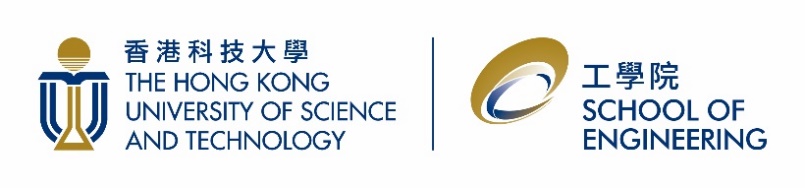 Undergraduate Student-initiated Experiential Learning (USEL) Project Application FormStudents should read the following “Notes to applicants” before filling in this form.Notes to applicants: 
If you are applying for a credit-bearing USEL project, please submit this form to the School of Engineering at least one week before the end of add/drop period of each semester. The advisor and the review panel from the School of Engineering will decide the credit value of the project according to the proposed workload. Successful applicants will have to enroll in the corresponding USEL course by the end of add/drop period. Please note that request to add/drop the credit-bearing course after add/drop period is NOT allowed. If you are applying for a non-credit bearing USEL project, you can submit this form at any time to School of Engineering. The review process may take 1-2 weeks. You will be notified of the result by email.  Upon completion of an approved USEL project, regardless of being credit-bearing or not, students are required to submit a short video in 1-2 minutes’ length, and a poster on your project to the School of Engineering. At the Experiential Learning Day, the open house event held at the end of the academic year, you will need to present and share your project result to conclude. Students participating in the same project while some having credit-bearing option and also some non-credit-bearing option should apply in 2 applications – one application for credit-bearing project and the other one for non-credit bearing project. For the credit-bearing project, more specific details on the participants’ roles and work hours should be provided. If approved, only one fixed credit value will be granted for the same project.Approved projects may receive financial support from the School subject to the review of the budget proposal. Claimants for reimbursement of expenses are required to provide the original receipts within 2 weeks from the end of project period for verification and finance processing. This Program will not support Final Year Project or Final Year Thesis, or any other course-related project. The School approves USEL project based on the consideration from students’ learning experience perspective and hence, the approved USEL projects are endorsed solely for education purposes. The School is not liable for any losses, damages or risk involved during product/service development or in connection with the use of project applications/product.Approval, if granted, usually applies to the same term only.  Renewal of approval is required for every new regular term.After completing Sections I to IV, please submit your application to DENG Office (Room 6542, 6/F, lifts #27/28) or via usel@ust.hk .Section I.  Student ParticularsDetails of other member(s) (if any):Section II.  ProjectAre you applying for credit-bearing or non-credit bearing project? (Please tick one box only as appropriate) (Note 3) Credit-bearing project (Note 1) Non-credit bearing project (Note 2)Project details (Please write on another sheet if the space provided is not enough)Advisor and Department: ___________________________________________________Project Title: _______________________________________________________________Project objective (no more than 30 words):___________________________________________________________________________       ___________________________________________________________________________       ___________________________________________________________________________Project description (100-200 words):Proposed weekly schedule and timeline: Start Date:	_________ / _________		End Date: _________ / _________		         (mm / yy)			                          (mm / yy)Budget proposal (Please state the equipment and materials you need and the estimated cost):Request for storage space (Please tick one box only as appropriate)  Yes Please indicate the size and storage period: ____________________________________________________________________________________________________________________________________________________________________________________  NoTools or Equipment needs for the project (Please tick one box only as appropriate)  Yes Please specify the tools or equipment: ________________________________________________________________________________________________________________________________________________________________________________________________________________________________________________________________________________________________________________________  NoSection III. Authorization and DeclarationI/We understand that students are required to submit reports and/or conduct demonstrations of the project outcomes. I/We authorize the School of Engineering (hereafter referred to as “The School”), The Hong Kong University of Science and Technology to use my/our photos/video recordings of such reports/demonstrations for publications, educational and promotional purposes. The School has sole and entire ownership and copyright of these materials.I/we give my/our consent to The School for posting my project topic and description on its website.I declare that the project is not related to any of my Final Year Project/Thesis or any non-USEL course that I am enrolled in.I/we understand that this project is endorsed solely for education purposes. The School is not liable for any losses, damages or risk involved during product/service development or in connection with the use of project applications/product.The authorization and declaration are given and signed by the following student(s):I/we undertake to ensure my/our safety during my/our work in the USEL Lab. I/we will follow The School’s instructions on lab safety, and complete all safety training required by The School. Safety modules that I/we have completed:Section IV.  Support and Recommendation of Advisor from School of Engineering (Please tick one box only as appropriate) 	The proposal is not supported. 	The proposal is supported as a non-credit bearing project.  	The proposal is supported as a credit-bearing project, and recommended for _____ credits.  I declare that I would provide guidance to the student(s) to carry out the supported project.   I agree that the student(s) indicated in Section I above should own the intellectual property rights of this project.	____________________________	_________________________		___________ Name of Advisor and Department		    Signature			       DateSection V. Decision of School of EngineeringApproval of project and credit 	The application is approved as a non-credit bearing project. 	The application is approved and the credit value of this project as proposed in Section III above is confirmed. 	The application is approved and the credit value of this project should be _______credit(s). 	The application is not approved, for the following reasons:  ___________________________________________________________________________Approval of budgetMaximum level of financial support from the School is HK$_____________________, which is to be committed from ____________________ to ____________________ .Approval of storage 	The storage requested in Section II (4) is approved. 	A storage space of _______________ is approved.Approval of use of tool and equipmentThe use of tool and equipment requested in Section II (5) is approved except ______________________________________________________________________________________________________________________________________________Approval by School of Engineering:____________________________	_________________________	___________Name of Dean or Associate Dean		    Signature			       Date1.Student Name:____________________Student ID:____________________Program of Study: (e.g. BEng (COMP))____________________Year of Study:	____________________ITSC Account:	____________________Mobile:____________________Student NameStudent IDProgram of Studye.g. BEng (COMP)ITSC AccountYear of Study2.3.4.Week No. ActivitiesStudent Name	Student IDSignatureIs this project your FYP, or a project of your course?(“Yes” or “No”)Have you completed any safety training before?(“Yes” or “No”)(If yes, please indicate the safety training modules that you have completed in the table below.)  Date1.2.3.4.Student NameStudent IDModule Code, if availableModule Title Provider of the safety training, e.g. HKUST